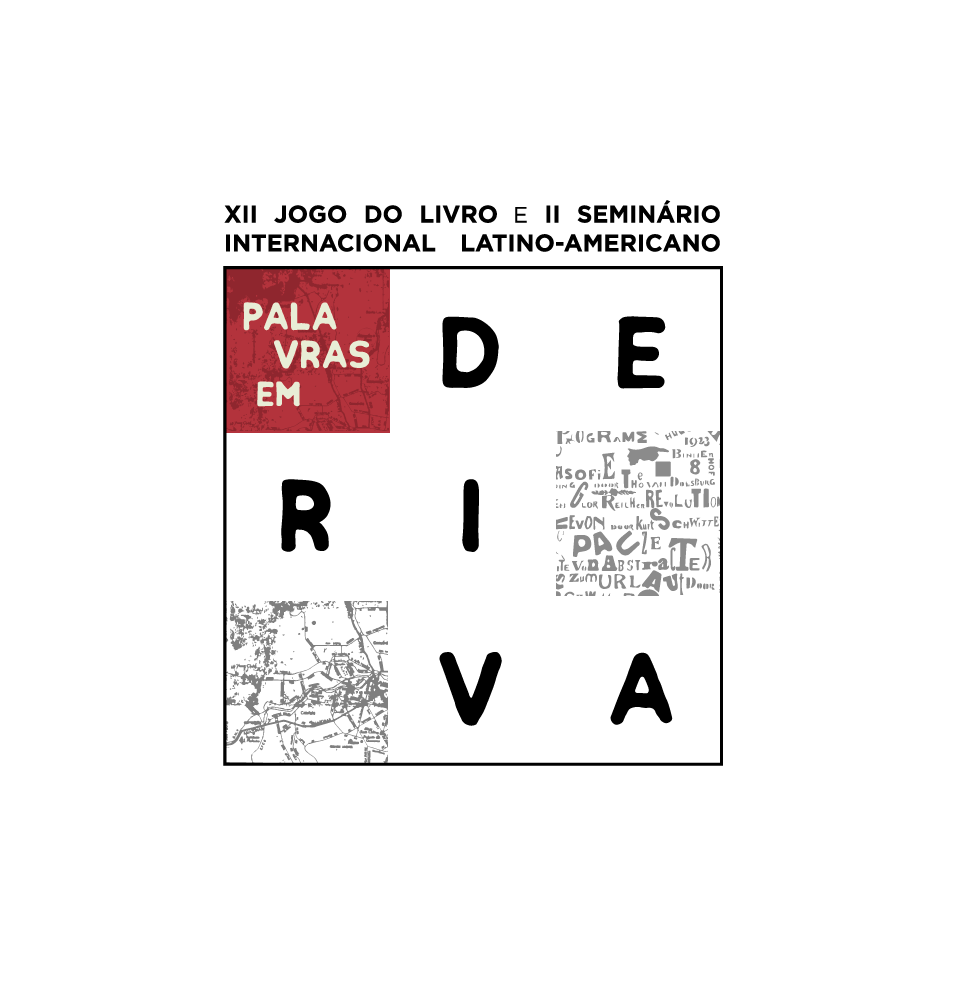 FICHA DE INSCRIÇÃOInformações sobre o participanteCONTATOSEnvie esta ficha para o e-mail: jogodolivro@gmail.comOBSERVAÇÃO: A inscrição só será confirmada após envio deste formulário de inscrição e do comprovante de pagamento para o e-mail acima.Nome: Instituição: Marque com um “X” uma das opções:(    ) Aluno de graduação e pós-graduação (    ) Profissional da Educação Básica (    ) Profissional da Educação Superior (    ) Outra atividade profissionalApresentação de trabalho: (   ) SIM                                                  (   )Comunicação Oral     (   ) Relato de Experiência                                                  (   )NÃOTítulo do trabalho:Autoria:Autor (   )          Co-autor (   )      E-mail:Telefones: